KITCHEN EQUIPMENT AND MANAGEMENT – UNIT 1 TESTDO NOT WRITE ON THIS TEST.  MARK YOUR ANSWERS ON THE BUBBLE SHEET.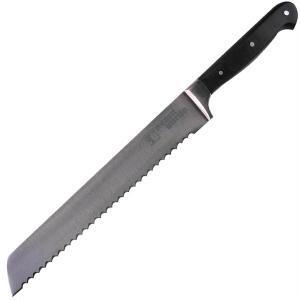 What is the proper name of this piece of kitchen equipment?Chef KnifeParing KnifeBread KnifeSantuko KnifeWhat is the proper name of this piece of kitchen equipment?Cutting Board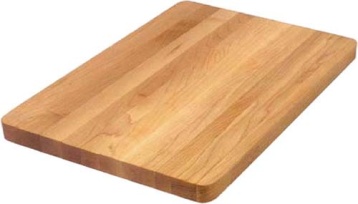 Chopping BlockButcher BlockChopping BoardWhat is the proper name of this piece of kitchen equipment?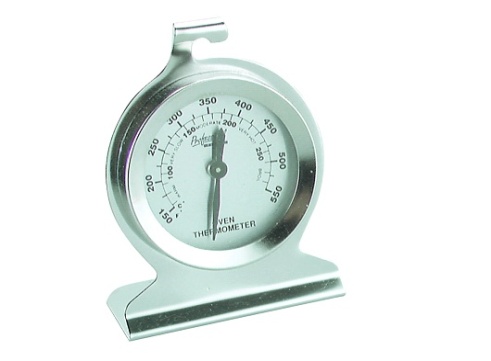 Cooking ThermometerOven ThermometerCandy ThermometerMeat ThermometerWhat is the proper name of this piece of kitchen equipment?Pastry Blender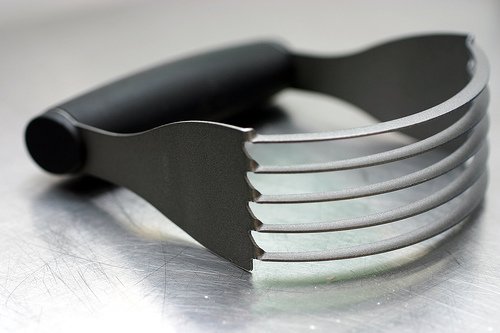 Dough CutterBlenderPastry MixerWhat is the proper name of this piece of kitchen equipment?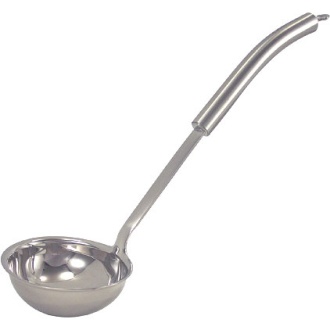 Soup SpoonScooper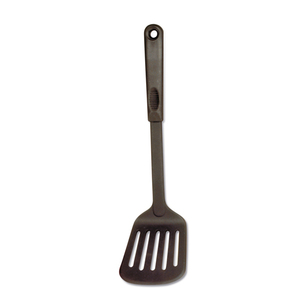 DipperLadleWhat is the proper name of this piece of kitchen equipment?FlipperPancake TurnerSpatulaServerWhat is the proper name of this piece of kitchen equipment?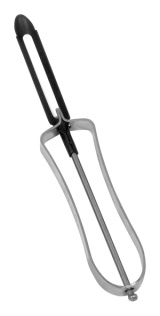 Potato PeelerFruit PeelerVegetable PeelerCarrot Peeler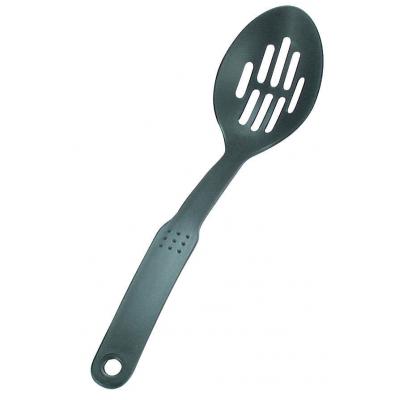 What is the proper name of this piece of kitchen equipment?Hole SpoonSlotted SpoonSlatted SpoonServing SpoonWhat is the proper name of this piece of kitchen equipment?Roller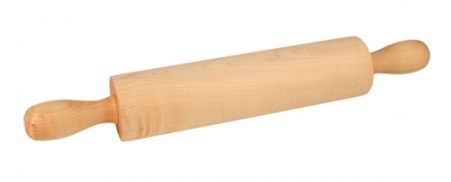 Rolling PinDough RollerSpinning PinWhat is the proper name of this piece of kitchen equipment?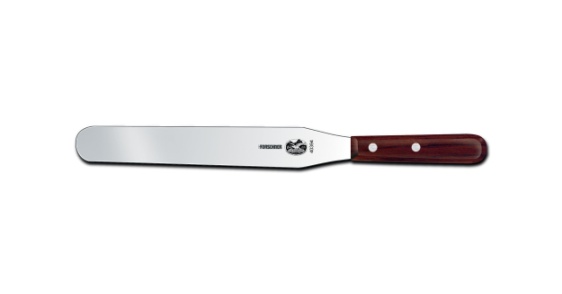 Straight Edge SpatulaSpreaderSpatulaLevelerWhat is the proper name of this piece of kitchen equipment?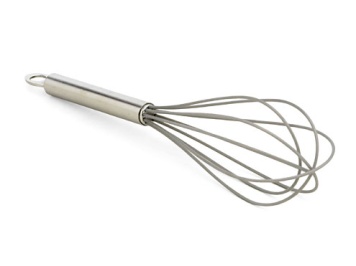 WhipperWire WhipWire WhiskWhiskerWhat is the proper name of this piece of kitchen equipment?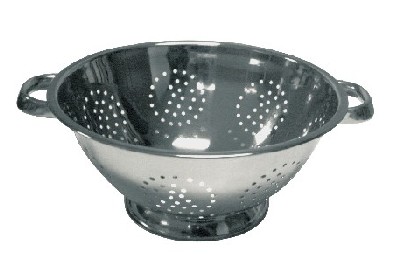 StrainerColanderSieveSifterWhat is the proper name of this piece of kitchen equipment?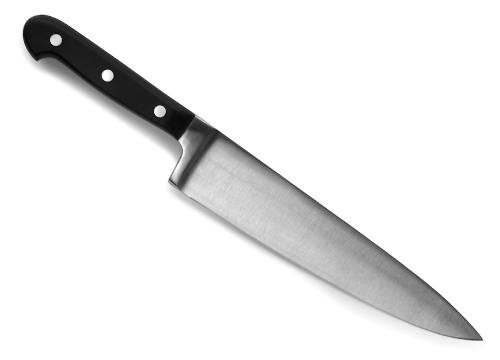 Chef KnifeVegetable KnifeParing KnifeCleaver KnifeWhat is the proper name of this piece of kitchen equipment?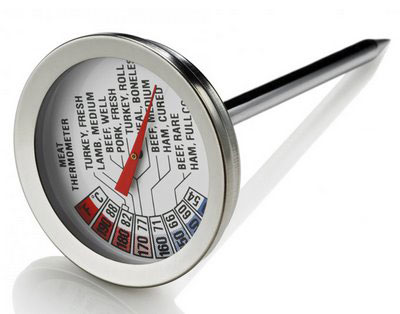 Oven ThermometerCandy ThermometerCooking Thermometer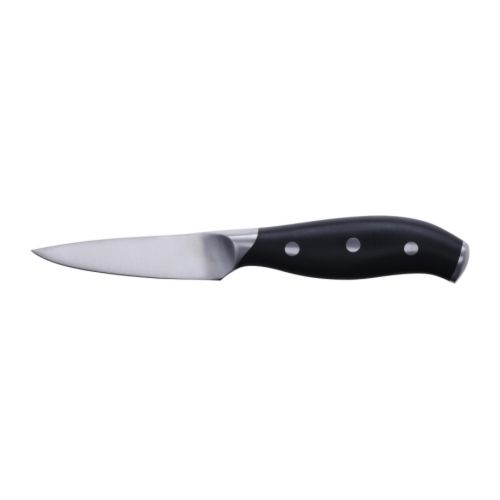 Meat ThermometerWhat is the proper name of this piece of kitchen equipment?Paring KnifeSantuko Knife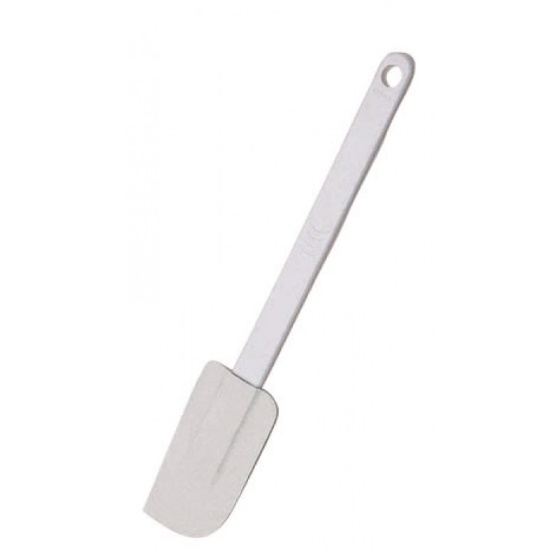 Chef KnifeBread KnifeWhat is the proper name of this piece of kitchen equipment?Rubber SpatulaRubber StirrerRubber ScraperRubber Turner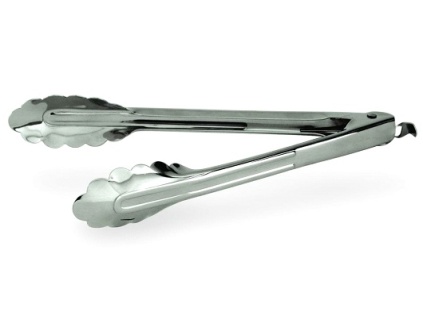 What is the proper name of this piece of kitchen equipment?PinchersTongsGrippersPliers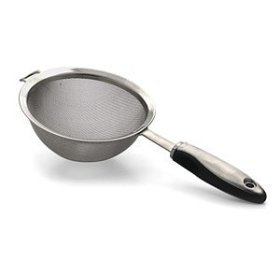 What is the proper name of this piece of kitchen equipment?ColanderSieveStrainerSifterWhat is the proper name of this piece of kitchen equipment?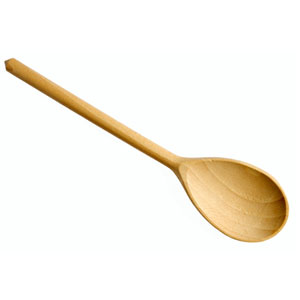 Wooden StirrerWooden LadleWooden ScooperWooden SpoonWhich of the following is NOT the correct abbreviation for tablespoon?Tbsp.Tb.T.Tbs.One tablespoon equals how many teaspoons?2345To cut into small pieces is to _____.DiceChopMinceSliceWhen a recipe asks you to “cut the fat into the flour”, what piece of kitchen equipment should you use?Chef KnifeWire WhiskPastry BlenderDinner ForkIn microwave cooking, friction produces ________, which cooks the food.HeatIntensityCoolnessBoilingUse ____ measuring cups for liquid ingredients.GlassDrySolidLiquidUse ______ measuring cups for dry ingredients.SolidLiquidDryGlassTo cut or chop food as finely as possible is to _____.DiceChopPeelMinceWhat piece of kitchen equipment should be used when leveling off ingredients or spreading frosting?Dinner KnifeStraight Edge SpatulaRubber SpatulaFrosting KnifeCovering foods while cooking in the microwave oven prevents food from _______.BurningSplatteringCooking EvenlyToastingWhen measuring liquid ingredients, measure at _______ on a flat, level surface.Waist highA counterEye levelA tableWhat is the correct abbreviation for ounce?Oz.Ounz.oz.onz.To sprinkle or coat with a powdered substance, often with crumbs of seasonings is to _____.SautéDredgeCut-inFlourWhat piece of kitchen equipment should be used for cooking on the top of the stove?Chef KnifePastry BlenderTablespoonWooden SpoonWhat increases cooking and standing time in microwave cooking?Quality and quantity of foodHeight and length of foodQuantity and volume of foodSize and scope of foodWhat is the correct abbreviation for gallon?Gal.G.gal.ga. How many ounces are in one pound?12161820To coat food heavily with flour, bread crumbs or cornmeal is to _____.Fold-inFlourDredgeCreamYou should use caution with sharp objects such as ___________ and blender blades.KnivesForksSpoonsStraight Edge SpatulaVibration from microwaves creates _______.FrictionHeatPulsationsTremorsWhat is the correct abbreviation for pint?pt.P.Pt.p.Two cups equals how many pints?1234To finely divide food in various sizes by rubbing it on a surface with sharp projections is to _____.PeelSteamGrateCut-inWhich of the following helps to prevent burns when using a microwave oven?Use a wet dish towel and direct the steam towards your body.Use your hands and direct the steam directly up to the ceiling.Use aluminum foil and don’t worry about where the steam goes.Use pot holders and direct the steam away from your body.When measuring dry ingredients, level the measuring cup with a ________.Table knifeRubber scraperChef knifeStraight edge spatulaUse appropriate ______ principles for increasing/decreasing fractions.EquationMathEquivalentProportionTo work sugar and fat together until the mixture is soft and fluffy is to _____.Fold-inCreamWhipDredgeFor even cooking in the microwave, what should be done with the food?Replace and switch outPoke and stabAdjust and modifyStir and rotateWhat is the correct abbreviation for quart?Qt.qtr.q.qt.How many quarts equals one gallon?2468To mix ingredients by gently turning one part over another is to _____.Cut-inWhipFold-inKneadMicrowaves are attracted to all EXCEPT which of the following?FatWater MoleculesProteinSugarDo NOT measure directly over the ______.SinkMixing bowlCounterFloorFour tablespoons equals how many cups?1/41/31/23/4To cut into very small cubes is to _____.MinceDiceChopGrateWhich of the following statements are true about microwave cooking?Microwave cooking often brown foods but never gives a crisp crust.Microwave cooking does brown foods and gives a crisp crust.Microwave cooking does not brown foods or give a crisp crust.Microwave cooking sometimes brown foods and never gives a crisp crust.What is the correct abbreviation for teaspoon?Tsp. and tsp.tsp. and t.T. and t.tbs. and Tbsp.What is the correct abbreviation for pound?lb. and #Lb. and %lbs. and #Lbs. and @To cut fat into flour with a pastry blender or two knives is to _____.Fold-inCreamMinceCut-inMicrowaves cause molecules to __________.MeltVibrateExplodeDisappearUse the most _____ tools for measuring.EffectiveUsefulHelpfulValuableWhat is the correct abbreviation for minute?min.mn.Min.mins.To work dough to further mix the ingredients and develop the gluten is to _____.KneadWhipCreamSautéWhich of the following containers should NEVER be used in a microwave oven?PlasticMetalPaperGlassHow many cups are in one gallon?6131617How many cups are in one stick of butter?1/41/31/22/3How many tablespoons are in one cup?8151619To remove or strip off the skin or rind of some fruits and vegetables is to _____.MinceDiceChopPeelAll of the following are appropriate and safe cooking containers for the microwave oven EXCEPT for which one?Microwave safe plasticMicrowave safe glassMicrowave safe paperMetalBrown sugar is _____ and leveled in dry measuring cups.PackedScoopedSiftedSpooned What is the correct abbreviation for hour?hr.Hr.H.h.To brown or cook foods with a small amount of fat using low to medium heat is to _____.SimmerSteamSautéCreamThe time food continues to cook after the microwave has stopped is called what?Standing timeMicrowave cooking timeCooling off timeHolding timeShortening is ______ into dry measuring cups and leveled.PressedSiftedLightly placedForced DownWhat is half of 2/3?1/81/41/33/4To cook just below the boiling point is to _____.SteamSimmerSautéCreamWhich of the following coverings should NEVER be used in a microwave oven?Plastic WrapAluminum FoilPaper TowelWax PaperWhat is the correct abbreviation for cup?C.cu.c.cp.Which of the following will remain the same and not change when doubling and cutting a recipe in half?The amount of ingredientsThe length of cooking timeThe size of the panThe cooking temperatureTo cook by the vapor produced when water is heated to the boiling point is to _____.Cream  SautéSteamSimmerWhat type of containers cook more evenly in the microwave oven?Deep and roundDeep and squareShallow and roundShallow and squareUse measuring spoons for ingredients less than ______.1/8 cup1/3 cup1/4 cup1/2 cupOne cup equals how many fluid ounces?681012To beat rapidly to introduce air bubbles into food is to _____.KneadCut-inCreamWhipShortening can also be measured using the _______ method.Water dislodgmentWater disruptionWater disorderWater displacement KITCHEN EQUIPMENT AND MANAGEMENT – UNIT 1 TEST-KEYDO NOT WRITE ON THIS TEST.  MARK YOUR ANSWERS ON THE BUBBLE SHEET.What is the proper name of this piece of kitchen equipment?Chef KnifeParing KnifeBread KnifeSantuko KnifeWhat is the proper name of this piece of kitchen equipment?Cutting BoardChopping BlockButcher BlockChopping BoardWhat is the proper name of this piece of kitchen equipment?Cooking ThermometerOven ThermometerCandy ThermometerMeat ThermometerWhat is the proper name of this piece of kitchen equipment?Pastry BlenderDough CutterBlenderPastry MixerWhat is the proper name of this piece of kitchen equipment?Soup SpoonScooperDipperLadleWhat is the proper name of this piece of kitchen equipment?FlipperPancake TurnerSpatulaServerWhat is the proper name of this piece of kitchen equipment?Potato PeelerFruit PeelerVegetable PeelerCarrot PeelerWhat is the proper name of this piece of kitchen equipment?Hole SpoonSlotted SpoonSlatted SpoonServing SpoonWhat is the proper name of this piece of kitchen equipment?RollerRolling PinDough RollerSpinning PinWhat is the proper name of this piece of kitchen equipment?Straight Edge SpatulaSpreaderSpatulaLevelerWhat is the proper name of this piece of kitchen equipment?WhipperWire WhipWire WhiskWhiskerWhat is the proper name of this piece of kitchen equipment?StrainerColanderSieveSifterWhat is the proper name of this piece of kitchen equipment?Chef KnifeVegetable KnifeParing KnifeCleaver KnifeWhat is the proper name of this piece of kitchen equipment?Oven ThermometerCandy ThermometerCooking ThermometerMeat ThermometerWhat is the proper name of this piece of kitchen equipment?Paring KnifeSantuko KnifeChef KnifeBread KnifeWhat is the proper name of this piece of kitchen equipment?Rubber SpatulaRubber StirrerRubber ScraperRubber TurnerWhat is the proper name of this piece of kitchen equipment?PinchersTongsGrippersPliersWhat is the proper name of this piece of kitchen equipment?ColanderSieveStrainerSifterWhat is the proper name of this piece of kitchen equipment?Wooden StirrerWooden LadleWooden ScooperWooden SpoonWhich of the following is NOT the correct abbreviation for tablespoon?Tbsp.Tb.T.Tbs.One tablespoon equals how many teaspoons?2345To cut into small pieces is to _____.DiceChopMinceSliceWhen a recipe asks you to “cut the fat into the flour”, what piece of kitchen equipment should you use?Chef KnifeWire WhiskPastry BlenderDinner ForkIn microwave cooking, friction produces ________, which cooks the food.HeatIntensityCoolnessBoilingUse ____ measuring cups for liquid ingredients.GlassDrySolidLiquidUse ______ measuring cups for dry ingredients.SolidLiquidDryGlassTo cut or chop food as finely as possible is to _____.DiceChopPeelMinceWhat piece of kitchen equipment should be used when leveling off ingredients or spreading frosting?Dinner KnifeStraight Edge SpatulaRubber SpatulaFrosting KnifeCovering foods while cooking in the microwave oven prevents food from _______.BurningSplatteringCooking EvenlyToastingWhen measuring liquid ingredients, measure at _______ on a flat, level surface.Waist highA counterEye levelA tableWhat is the correct abbreviation for ounce?Oz.Ounz.oz.onz.To sprinkle or coat with a powdered substance, often with crumbs of seasonings is to _____.SautéDredgeCut-inFlourWhat piece of kitchen equipment should be used for cooking on the top of the stove?Chef KnifePastry BlenderTablespoonWooden SpoonWhat increases cooking and standing time in microwave cooking?Quality and quantity of foodHeight and length of foodQuantity and volume of foodSize and scope of foodWhat is the correct abbreviation for gallon?Gal.G.gal.ga. How many ounces are in one pound?12161820To coat food heavily with flour, bread crumbs or cornmeal is to _____.Fold-inFlourDredgeCreamYou should use caution with sharp objects such as ___________ and blender blades.KnivesForksSpoonsStraight Edge SpatulaVibration from microwaves creates _______.FrictionHeatPulsationsTremorsWhat is the correct abbreviation for pint?pt.P.Pt.p.Two cups equals how many pints?1234To finely divide food in various sizes by rubbing it on a surface with sharp projections is to _____.PeelSteamGrateCut-inWhich of the following helps to prevent burns when using a microwave oven?Use a wet dish towel and direct the steam towards your body.Use your hands and direct the steam directly up to the ceiling.Use aluminum foil and don’t worry about where the steam goes.Use pot holders and direct the steam away from your body.When measuring dry ingredients, level the measuring cup with a ________.Table knifeRubber scraperChef knifeStraight edge spatulaUse appropriate ______ principles for increasing/decreasing fractions.EquationMathEquivalentProportionTo work sugar and fat together until the mixture is soft and fluffy is to _____.Fold-inCreamWhipDredgeFor even cooking in the microwave, what should be done with the food?Replace and switch outPoke and stabAdjust and modifyStir and rotateWhat is the correct abbreviation for quart?Qt.qtr.q.qt.How many quarts equals one gallon?2468To mix ingredients by gently turning one part over another is to _____.Cut-inWhipFold-inKneadMicrowaves are attracted to all EXCEPT which of the following?FatWater MoleculesProteinSugarDo NOT measure directly over the ______.SinkMixing bowlCounterFloorFour tablespoons equals how many cups?1/41/31/23/4To cut into very small cubes is to _____.MinceDiceChopGrateWhich of the following statements are true about microwave cooking?Microwave cooking often brown foods but never gives a crisp crust.Microwave cooking does brown foods and gives a crisp crust.Microwave cooking does not brown foods or give a crisp crust.Microwave cooking sometimes brown foods and never gives a crisp crust.What is the correct abbreviation for teaspoon?Tsp. and tsp.tsp. and t.T. and t.tbs. and Tbsp.What is the correct abbreviation for pound?lb. and #Lb. and %lbs. and #Lbs. and @To cut fat into flour with a pastry blender or two knives is to _____.Fold-inCreamMinceCut-inMicrowaves cause molecules to __________.MeltVibrateExplodeDisappearUse the most _____ tools for measuring.EffectiveUsefulHelpfulValuableWhat is the correct abbreviation for minute?min.mn.Min.mins.To work dough to further mix the ingredients and develop the gluten is to _____.KneadWhipCreamSautéWhich of the following containers should NEVER be used in a microwave oven?PlasticMetalPaperGlassHow many cups are in one gallon?6131617How many cups are in one stick of butter?1/41/31/22/3How many tablespoons are in one cup?8151619To remove or strip off the skin or rind of some fruits and vegetables is to _____.MinceDiceChopPeelAll of the following are appropriate and safe cooking containers for the microwave oven EXCEPT for which one?Microwave safe plasticMicrowave safe glassMicrowave safe paperMetalBrown sugar is _____ and leveled in dry measuring cups.PackedScoopedSiftedSpooned What is the correct abbreviation for hour?hr.Hr.H.h.To brown or cook foods with a small amount of fat using low to medium heat is to _____.SimmerSteamSautéCreamThe time food continues to cook after the microwave has stopped is called what?Standing timeMicrowave cooking timeCooling off timeHolding timeShortening is ______ into dry measuring cups and leveled.PressedSiftedLightly placedForced DownWhat is half of 2/3?1/81/41/33/4To cook just below the boiling point is to _____.SteamSimmerSautéCreamWhich of the following coverings should NEVER be used in a microwave oven?Plastic WrapAluminum FoilPaper TowelWax PaperWhat is the correct abbreviation for cup?C.cu.c.cp.Which of the following will remain the same and not change when doubling and cutting a recipe in half?The amount of ingredientsThe length of cooking timeThe size of the panThe cooking temperatureTo cook by the vapor produced when water is heated to the boiling point is to _____.Cream  SautéSteamSimmerWhat type of containers cook more evenly in the microwave oven?Deep and roundDeep and squareShallow and roundShallow and squareUse measuring spoons for ingredients less than ______.1/8 cup1/3 cup1/4 cup1/2 cupOne cup equals how many fluid ounces?681012To beat rapidly to introduce air bubbles into food is to _____.KneadCut-inCreamWhipShortening can also be measured using the _______ method.Water dislodgmentWater disruptionWater disorderWater displacement 